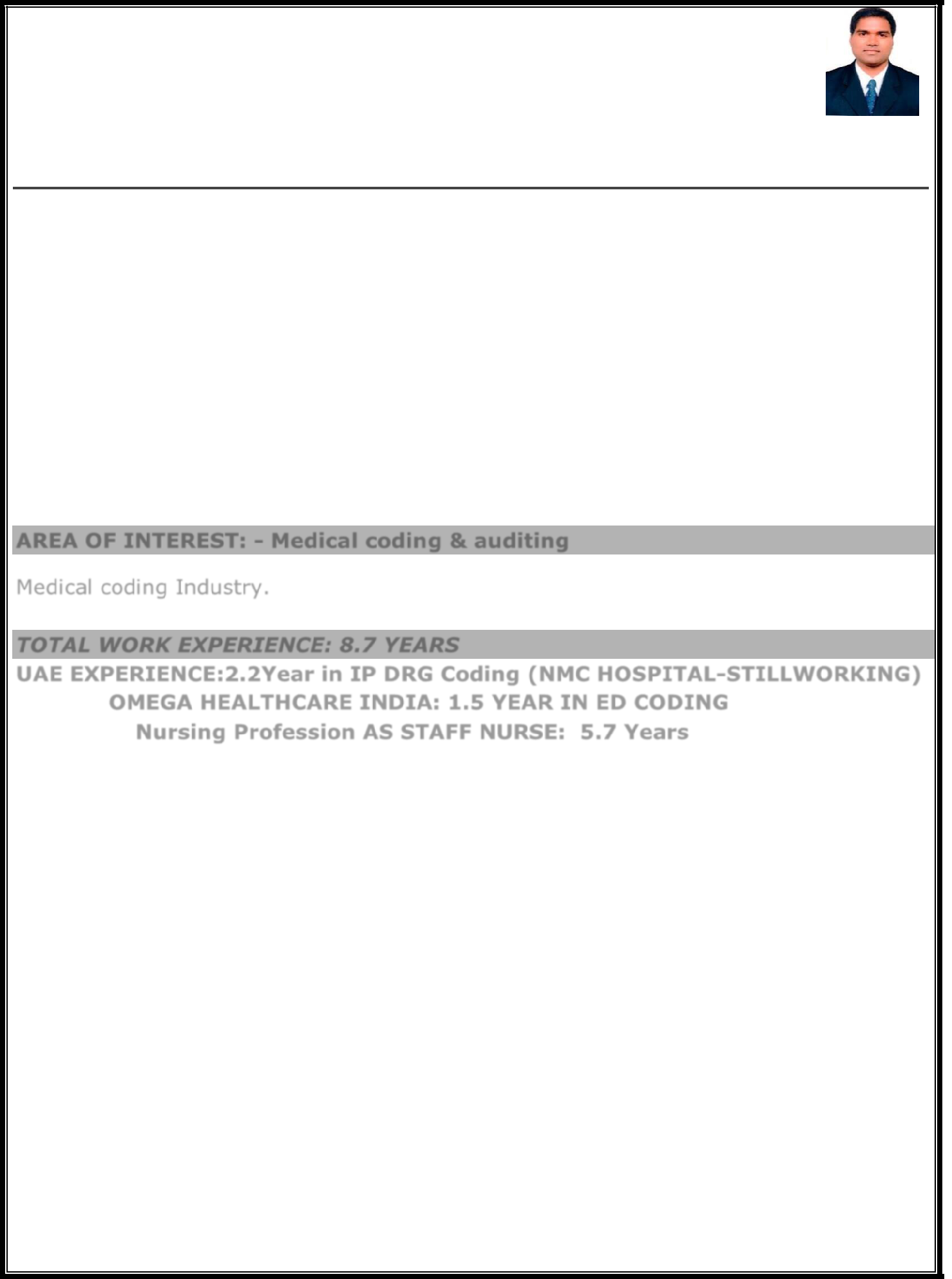 PRABAKARANCCS, CPC, Bsc NURSINGCCS, CPC CERTIFIED IP CODER (Still working)CCS CERTIFICATION CPC MEMBER ID HOLDING VALID UAE DRIVING LICENSEExecutive Summary:I Mr. Prabakaran completed my graduation in Nursing (Bsc Nursing), Seeking a challenging position in medical coding in an organization that offers me an opportunity to explore my skills and experiences. I intend to give all my Endeavour’s to produce a guaranteed and quality of result for the organization, which offers professional growth while being resourceful, innovative and flexible.AREA OF INTEREST: - Medical coding & auditing Medical coding Industry.TOTAL WORK EXPERIENCE: 8.7 YEARSUAE EXPERIENCE:2.2Year in IP DRG Coding (STILLWORKING) OMEGA HEALTHCARE INDIA: 1.5 YEAR IN ED CODINGNursing Profession AS STAFF NURSE: 5.7 YearsRoles & Responsibilities:Since March 2018 DUBAI Designation: Medical Coder-InpatientKnowledge in Converting the Alphabetic information into Numerical data about the patient demography using the manuals like CPT, ICD-10-CM, HCPCS, NCCI (edit),etc.Training and monitoring of new staff, Ramp up of new coders and perform audits to monitor their qualityAudited the Inpatient IR-DRG Coding files (General Surgery, Internal Medicine, Pediatrics {ICU, NICU, and PICU}, ENT, Gynecology, Orthopedics, etc...)Audited the OP coding files (General Surgery, Internal Medicine, Pediatrics ENT, Gynecology, Orthopedics, etc...)Worked on Pre-Authorization processExpertise in Coding Principles, Government regulations, Protocols and Third party requirements regarding Billing and Billing documentation.Assures that services documented in the Patient’s chart are coded with appropriate CPT and ICD-10-CM when services are documented, seeks to attain proper documentation in a timely mannerEvaluate quality of coding and develop criteria and methods to reduce coding error ratesWorked on Resubmission process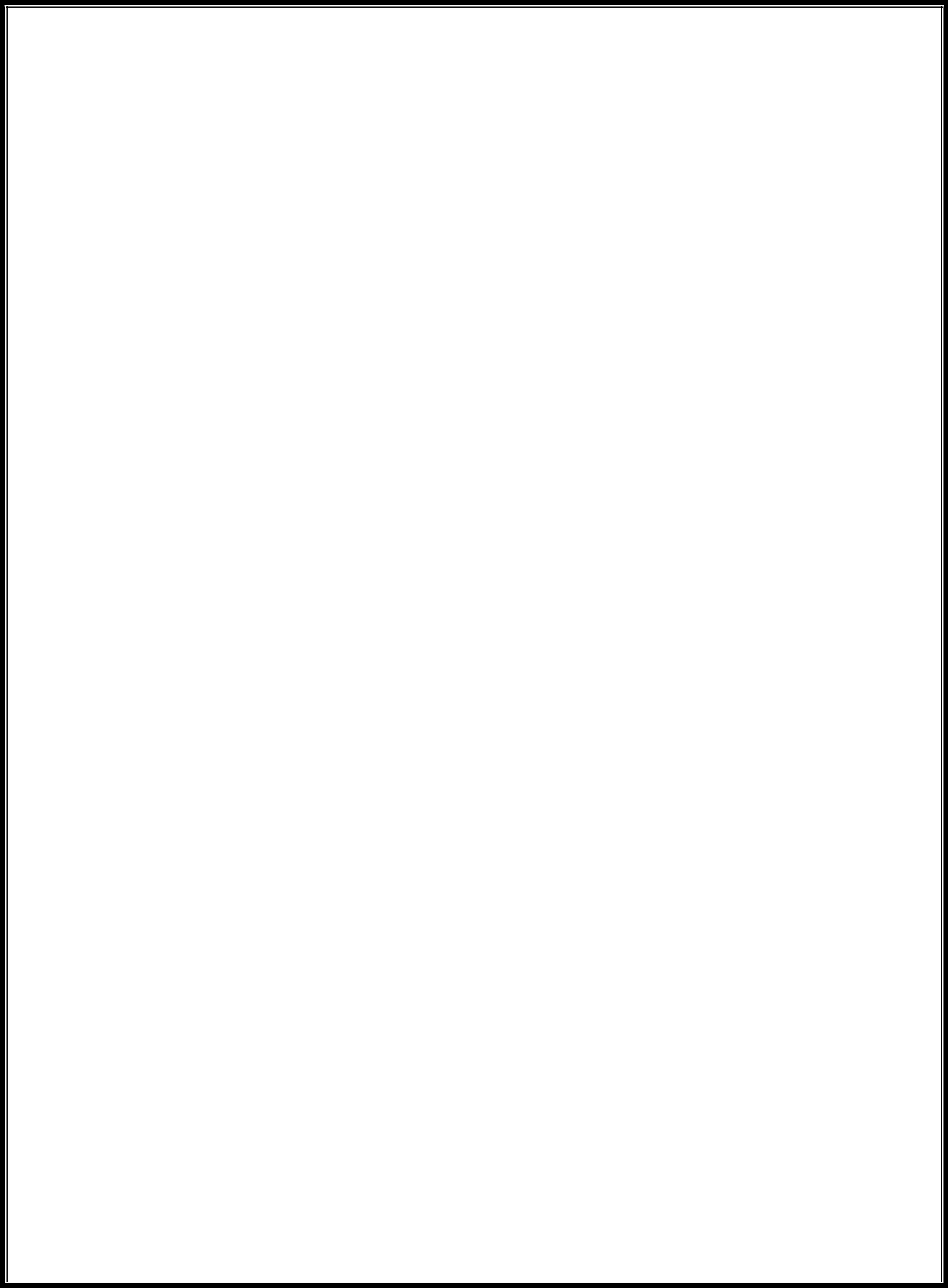 Professional Experience:Professional QualificationsAcademic QualificationsSpecific Competencies:M.S. Office and Internet completed in APTECH, Computer Education.Innovative teaching technique usingLaptop,LCD with all A.V. Aids.Good in learning new LanguagesLanguages known:  English,Hindi, Tamil, Telugu, Malayalam, KannadaKnowledge and Skills Summary:Ability to learn and implement new technologies quicklyStrong determination toward goals and hardworking natureExcellent communication and interpersonal skillsSelf-motivated and EnthusiasticAdapting easily with the working teamExcellent leadership and Organization skillsWell co-operative with the higher officialsDETAILSEmail: prabakaran-398237@gulfjobseeker.com I am available for an interview online through this Zoom Link https://zoom.us/j/4532401292?pwd=SUlYVEdSeEpGaWN6ZndUaGEzK0FjUT09DECLARATION:I hereby declare that the above mentioned details are true to my knowledge and my conscience.PLACE:DATE:(PRABAKARAN)Institution NamePositionDurationIP CODER CUM INTERNAL2.2 YRS(STILLAUDITORWORKING)Omega Health Care Pvt Ltd,Chennai,Medical Coder01.5 YrIndiaDepartment: ED FacilityDepartment: ED FacilityGalfar Al Misnadengg&ContrctingWillStaff Nurse2.2 Yrs,Doha ,Qatar.M+W High Tech Projects India Pvt.Industrial Nurse9 monthsLtd,India.Medanta –The Medicity hospital, sec-Staff Nurse in Emergency1 yr. & 1 month38, Gurgaon , India.departmentNew Mangalore College of Nursing,Clinical Instructor/Assistant1 yr.& 3 monthMangalore, India.LecturerQualificationUniversityYearRemarksCertified CodingAHIMA2019PASSED INspecialistFIRSTATTEMPTCertifiedAAPC201887% INprofessional CoderFIRSTATTEMPTGraduate in B.Sc.Rajiv Gandhi University of Health2010TOPPER INNursingScience, Karnataka, IndiaOBGQualificationInstitutionYearRemarksSecondary BoardGnanaVidyalayaMetriclation higher200565.75%secondary school,SSLCGovt. Higher Secondary School,200373.80%Uthukkottai.Name:PRABAKARAN Nationality:INDIAN